	Court of Washington, County of 	Tribunal de Washington, Condado de Finding of Adequate Cause and Order for Hearing on Restrained Person’s Motion to Modify or Terminate Protection OrderDeterminación de causa suficiente y orden de audiencia sobre la petición de una persona sujeta a la orden de restricción de modificar o cancelar la orden de protección1.	Hearing. The court held a hearing on (date) ____________________________ and considered the Restrained Person’s motion to modify or terminate the protection order that was granted on (date) ________________, and any declarations. These people attended:	Audiencia. El tribunal celebró una audiencia el día (fecha) 				          y consideró la petición de la persona sujeta a la orden de restricción para modificar o cancelar la orden de protección que se concedió el día (fecha) 			     , y todas las declaraciones. Asistieron las siguientes personas:[  ]	Protected Person	[  ] in person	[  ] by phone	[  ] by video	Persona protegida	[-] en persona	[-] por teléfono	[-] por video[  ]	Protected Person’s Lawyer	[  ] in person	[  ] by phone	[  ] by video	Abogado de la persona protegida	[-] en persona	[-] por teléfono	[-] por video[  ]	Petitioner (if not the protected person)	[  ] in person	[  ] by phone	[  ] by video	Parte demandante (si no es la persona protegida) [-] en persona [-] por teléfono [-] por video[  ]	Restrained Person	[  ] in person	[  ] by phone	[  ] by video	Persona sujeta a la orden de restricción	[-] en persona [-] por teléfono [-] por video[  ]	Restrained Person’s Lawyer	[  ] in person	[  ] by phone	[  ] by video	Abogado de la persona sujeta a la orden de restricción	
	[-] en persona	[-] por teléfono	[-] por video[  ]	Other:		[  ] in person	[  ] by phone	[  ] by video	Otro:		[-] en persona	[-] por teléfono	[-] por video2.	Findings. The court makes the following findings:	Determinaciones. El tribunal hace las siguientes determinaciones:This court has jurisdiction over the proceedings and the parties. The court finds that this is the Restrained Person’s only motion to modify or terminate filed during the current 12-month period following entry of the order.Este tribunal tiene jurisdicción sobre los procedimientos y las partes. El tribunal determina que esta es la única petición para modificar o cancelar que ha presentado la persona sujeta a la orden de restricción durante el período actual de 12 meses posterior a la emisión de la orden.Adequate Cause: The Restrained Person established adequate cause for hearing the motion.Causa suficiente: La persona sujeta a la orden de restricción estableció causa suficiente para escuchar la petición.Other: 	Otro: 3.		Order.		Orden.		The motion is granted.		La petición se concede.		A hearing is set for the date and time listed on page 1.		Se fija una audiencia para la fecha y hora que se indican en la página 1.4.	Service on the Protected Person (or Petitioner on their Behalf)	Notificación a la persona protegida (o a la parte demandante, en su nombre)	[  ]	Required. The protected person must be served with a copy of this order.		Obligatoria. La persona protegida debe ser notificada con una copia de esta orden.The restrained person shall make private arrangements for service and have proof of service returned to this court.La persona sujeta a la orden de restricción deberá hacer arreglos privados para la notificación y hacer que se entregue un comprobante de la notificación a este tribunal. Restrained Person: You must have someone else, over the age of 18, serve protected person with a copy of this order not less than 5 days before the hearing. You must also file a Proof of Service with the court clerk at or before the hearing.La persona sujeta a la orden de restricción: Debe hacer arreglos para que otra persona, que sea mayor de 18 años de edad, notifique a la persona protegida con una copia de esta orden por lo menos 5 días antes de la audiencia. También debe presentar un comprobante de notificación al actuario del tribunal en la audiencia o antes. [  ]	Alternative Service Allowed. The court authorizes alternative service by separate order (specify):		Medio de notificación alternativo permitido. El tribunal autoriza un medio de notificación alternativo con una orden por separado (especifique):[  ]	Not required. See section 1 above for appearances.	No obligatorio. Consulte la información sobre las comparecencias en la sección 1 anterior.The protected person appeared at the hearing where this order was issued and received a copy.La persona protegida compareció en la audiencia en la que se emitió esta orden y recibió una copia.5.	How to Attend Next Hearing	Cómo asistir a la siguiente audienciaThe hearing scheduled on page 1 will be held:La audiencia programada en la página 1 se celebrará:Protected Person: If you do not appear at the hearing, the court may enter an order without hearing from you. For information about how to respond, see the box below.Persona protegida: Si no comparece en la audiencia, el tribunal puede emitir una orden sin escuchar su postura. Para obtener información acerca de cómo responder, consulte el cuadro siguiente.Date 	Judge or CommissionerFecha 	Juez o comisionado 	Print Judge or Commissioner Name	Nombre en letra de molde del juez o comisionadoNo.___________________________Núm.Petitioner                                                DOBParte demandante                    Fecha de nacimiento	vs.	vs.Respondent                                            DOBParte demandada                     Fecha de nacimientoFinding of Adequate Cause and Order for Hearing on Restrained Person’s Motion to Modify or Terminate Protection OrderDeterminación de causa suficiente y orden de audiencia sobre la petición de una persona sujeta a la orden de restricción de modificar o cancelar la orden de protección(ORRACG/ORH)(ORRACG/ORH)Clerk’s Action Required: 4Acción requerida del actuario: 4Next Hearing:Siguiente audiencia:See How to Attend at the end of this order.Consulte "Cómo asistir" al final de esta orden.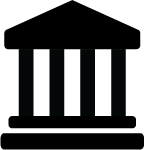 In personEn persona Judge/Commissioner:		Courtroom:	Juez/Comisionado:		Juzgado:Address:	Dirección:In personEn persona Judge/Commissioner:		Courtroom:	Juez/Comisionado:		Juzgado:Address:	Dirección:In personEn persona Judge/Commissioner:		Courtroom:	Juez/Comisionado:		Juzgado:Address:	Dirección: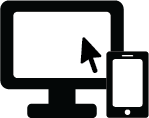 Online (audio and video)	App:	En línea (audio y video)	Aplicación:[  ] Log-in:	     Inicio de sesión:[  ] You must get permission from the court at least 3 court days before your hearing to participate online (audio and video). To make this request, contact:     Debe recibir permiso del tribunal, por lo menos 3 días judiciales antes de su audiencia, para participar en línea (audio y video). Para hacer la solicitud, comuníquese con:Online (audio and video)	App:	En línea (audio y video)	Aplicación:[  ] Log-in:	     Inicio de sesión:[  ] You must get permission from the court at least 3 court days before your hearing to participate online (audio and video). To make this request, contact:     Debe recibir permiso del tribunal, por lo menos 3 días judiciales antes de su audiencia, para participar en línea (audio y video). Para hacer la solicitud, comuníquese con:Online (audio and video)	App:	En línea (audio y video)	Aplicación:[  ] Log-in:	     Inicio de sesión:[  ] You must get permission from the court at least 3 court days before your hearing to participate online (audio and video). To make this request, contact:     Debe recibir permiso del tribunal, por lo menos 3 días judiciales antes de su audiencia, para participar en línea (audio y video). Para hacer la solicitud, comuníquese con: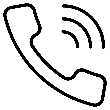 By Phone (audio only)	[  ] Call-in number	Por teléfono (solamente audio)	[-] Número al que debe llamar[  ] You must get permission from the court at least 3 court days before your hearing to participate by phone only (without video). To make this request, contact:
	     Debe recibir permiso del tribunal, por lo menos 3 días judiciales antes de su audiencia, para participar solamente por teléfono (sin video). Para hacer la solicitud, comuníquese con:By Phone (audio only)	[  ] Call-in number	Por teléfono (solamente audio)	[-] Número al que debe llamar[  ] You must get permission from the court at least 3 court days before your hearing to participate by phone only (without video). To make this request, contact:
	     Debe recibir permiso del tribunal, por lo menos 3 días judiciales antes de su audiencia, para participar solamente por teléfono (sin video). Para hacer la solicitud, comuníquese con:By Phone (audio only)	[  ] Call-in number	Por teléfono (solamente audio)	[-] Número al que debe llamar[  ] You must get permission from the court at least 3 court days before your hearing to participate by phone only (without video). To make this request, contact:
	     Debe recibir permiso del tribunal, por lo menos 3 días judiciales antes de su audiencia, para participar solamente por teléfono (sin video). Para hacer la solicitud, comuníquese con: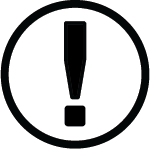 If you have trouble connecting online or by phone (instructions, who to contact)Si tiene problemas para conectarse por internet o teléfono (instrucciones, con quién comunicarse)If you have trouble connecting online or by phone (instructions, who to contact)Si tiene problemas para conectarse por internet o teléfono (instrucciones, con quién comunicarse)If you have trouble connecting online or by phone (instructions, who to contact)Si tiene problemas para conectarse por internet o teléfono (instrucciones, con quién comunicarse)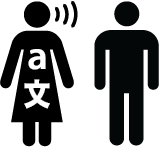 Ask for an interpreter, if needed. Contact:	Solicite un intérprete, si lo necesita. Contacto: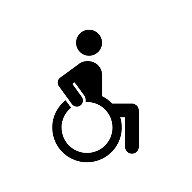 Ask for disability accommodation, if needed. Contact:	Solicite adaptaciones para una discapacidad, si las necesita. Contacto:Ask for an interpreter or accommodation as soon as you can. Do not wait until the hearing!Solicite un intérprete o adaptaciones lo antes posible. ¡No espere hasta la audiencia!Ask for an interpreter or accommodation as soon as you can. Do not wait until the hearing!Solicite un intérprete o adaptaciones lo antes posible. ¡No espere hasta la audiencia!Ask for an interpreter or accommodation as soon as you can. Do not wait until the hearing!Solicite un intérprete o adaptaciones lo antes posible. ¡No espere hasta la audiencia!Ask for an interpreter or accommodation as soon as you can. Do not wait until the hearing!Solicite un intérprete o adaptaciones lo antes posible. ¡No espere hasta la audiencia!To the Petitioner:A la parte demandante:If you do not agree with the requests in the motion, file a statement (using form PO 018 Declaration) explaining why the court should not approve those requests. You may file other written proof supporting your side.Si no está de acuerdo con lo solicitado en la petición, presente una declaración (usando el formulario PO 018, Declaración) en la que explique por qué el tribunal no debe aprobar esas solicitudes. Usted puede presentar otras evidencias escritas que sustenten su postura.To both parties:Para ambas partes:Deadline! Your papers must be filed and served by the deadline in your county’s Local Court Rules or by the State Court Rules if there is no local rule. Court Rules and forms are online at www.courts.wa.gov.¡Fecha límite! Sus documentos deben presentarse y notificarse a más tardar en la fecha límite indicada en las reglas judiciales locales de su condado, o en las reglas judiciales estatales, si no hay una regla local. Las reglas judiciales y los formularios están en línea en www.courts.wa.gov.If you want the court to consider your side, you must:Si desea que el tribunal tome en cuenta su postura, debe:File your original documents with the court clerk; ANDPresentar sus documentos originales al actuario del tribunal; YHave a copy of your papers served on all other parties or their lawyers; ANDHacer que se notifique una copia de sus documentos a todas las demás partes o a sus abogados; YGo to the hearing.Asistir a la audiencia.Check with the court, you may need to bring a proposed orders to the hearing.Consulte al tribunal, quizá tenga que llevar propuestas de órdenes a la audiencia.